Задание: Определите спортсмена по фото и укажите вид в котором он (она) выступал(а).Пример ответа: 1. Елена Исинбаева- лёгкая атлетика (прыжки с шестом)Ответы присылать можно как в письменном так и в электронном виде!!!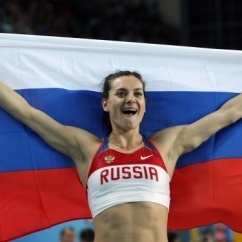 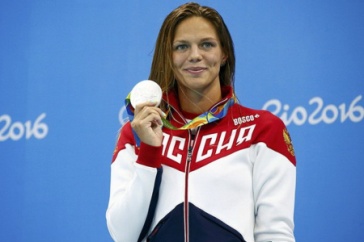 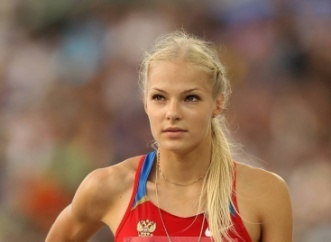 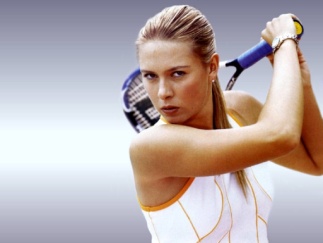 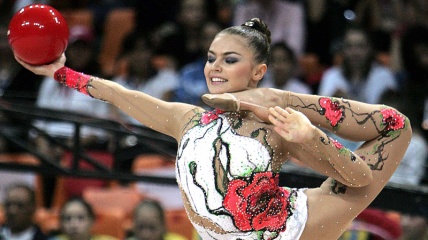 6. 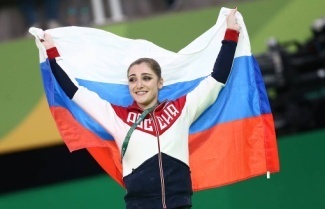            7. 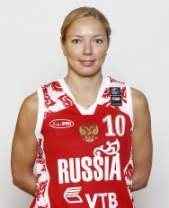            8. 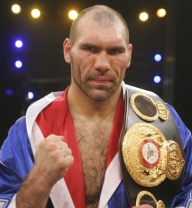            9. 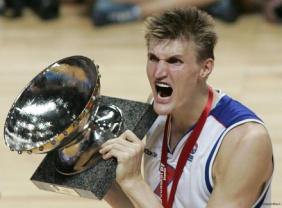 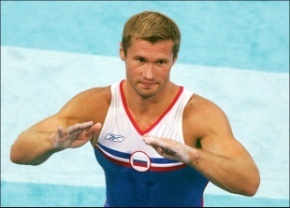 11.      12.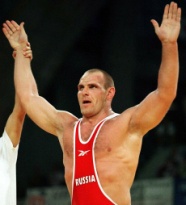 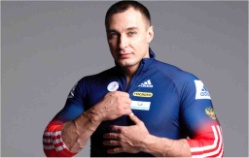 13.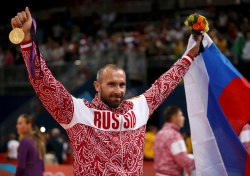 14.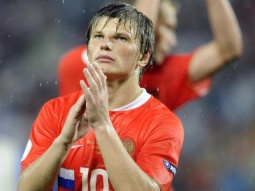 15.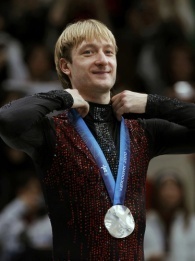 